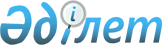 "Қызылорда облысының қоршаған орта сапасының нысаналы көрсеткіштерін бекіту туралы" Қызылорда облыстық мәслихатының 2019 жылғы 18 маусымдағы № 325 шешімінің күші жойылды деп тану туралыҚызылорда облыстық мәслихатының 2024 жылғы 29 наурыздағы № 87 шешімі. Қызылорда облысының Әділет департаментінде 2024 жылғы 2 сәуірде № 8501-11 болып тіркелді
      "Құқықтық актілер туралы" Қазақстан Республикасы Заңының 27-бабына сәйкес Қызылорда облыстық мәслихаты ШЕШІМ ҚАБЫЛДАДЫ:
      1. "Қызылорда облысының қоршаған орта сапасының нысаналы көрсеткіштерін бекіту туралы" Қызылорда облыстық мәслихатының 2019 жылғы 18 маусымдағы № 325 шешімінің (Нормативтік құқықтық актілерді мемлекеттік тіркеу тізілімінде № 6832 болып тіркелген) күші жойылды деп танылсын.
      2. Осы шешім оның алғашқы ресми жарияланған күнінен кейін күнтізбелік он күн өткен соң қолданысқа енгізіледі.
					© 2012. Қазақстан Республикасы Әділет министрлігінің «Қазақстан Республикасының Заңнама және құқықтық ақпарат институты» ШЖҚ РМК
				
      Қызылорда облыстық мәслихатының төрағасы 

Н. Байкадамов
